Assembly Mennonite Church     
June 24, 2018, Growing and Tending: JoyI owe the Lord a morning song  HWB #651
Welcome
Call to Worship
Jesu tawa pano (Jesus, we are here) STJ #6Peace Lamp
L:   As we light this lamp, let us sit in the stream of your love, shaded by the boughs of your mercy
P:  We look to you, Divine Mother, for the healing of our worldThou true Vine, that heals  HWB #373The Lord’s Prayer    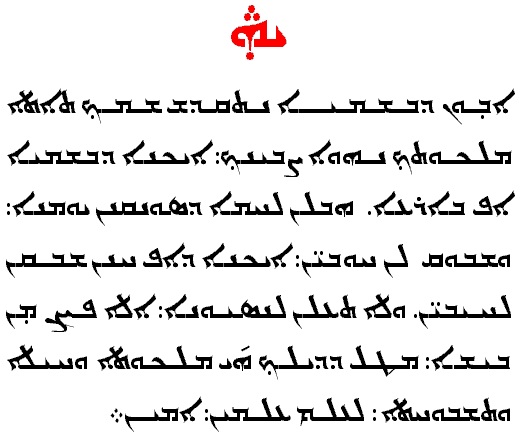 Aramaic/Syriac textOffering
He came down  STJ #31
Prayer Hearing God’s Word  
Children’s Time 
Scripture   Psalm 98:4-9; John 16:22  Psalm 28:6-7
Stories of Joy
Instrumental ResponseCommunion
I come with joy to meet my Lord  HWB #459
Instrumental music
Hallelujah! We sing your praises!  STJ #88Sermon Response and Sharing 
Prayer
God’s Spirit is here (verses 1, 2 and 3)
Introduction of Visitors
AnnouncementsSending
L:  We came to worship
P:  We go now to serve
L:  We have been given the light
P:  We go now to let it shine
L:  We have been blessed by God’s love
P:  We go now to share it
L:  We are Christ’s disciples
P:  We go now to witness to all.Praise God from whom  HWB #118Worship Participants: Story Tellers: Oscar Quintana and Craig Glick-Miller; Worship Leader: Barb Swartley; Song Leaders: Alan Greaser and Jeannie Brunk; Scripture Readers: Wilma Harder; The Lord’s Prayer: Paul Keim; Peace Lamp: Marshall King; Children’s Time: Jonathan Schramm; Pastoral Prayer: Mary Lehman Yoder; Instrumental Response: Ben Good-Elliot; Special thanks to all musicians who bless us weekly with their gifts
The Lords Prayer  (paraphrase of the Aramaic/Syriac text)
Abwûn   O cosmic Birther, from whom the breath of life comes,
d'bwaschmâja who fills all realms of sound, light and vibration.
Nethkâdasch schmach May Your light be experienced in my utmost holiest.
Têtê malkuthach. Your Heavenly Domain approaches.
Nehwê tzevjânach aikâna d'bwaschmâja af b'arha. Let Your will come true in all that vibrates just as on the dense earth.
Hawvlân lachma d'sûnkanân jaomâna. Give us understanding for our daily need,
Waschboklân chaubên wachtahên aikâna daf chnân schwoken l'chaijabên. detach the fetters of faults that bind us, like we let go the guilt of others.
Wela tachlân l'nesjuna Let us not be lost in superficial things,
ela patzân min bischa. but let us be freed from that what keeps us off from our true purpose.
Metol dilachie malkutha wahaila wateschbuchta l'ahlâm almîn. From You comes the all-working will, the lively strength to act, the song that beautifies all and renews itself from age to age.
Amên. Sealed in trust, faith and truth.